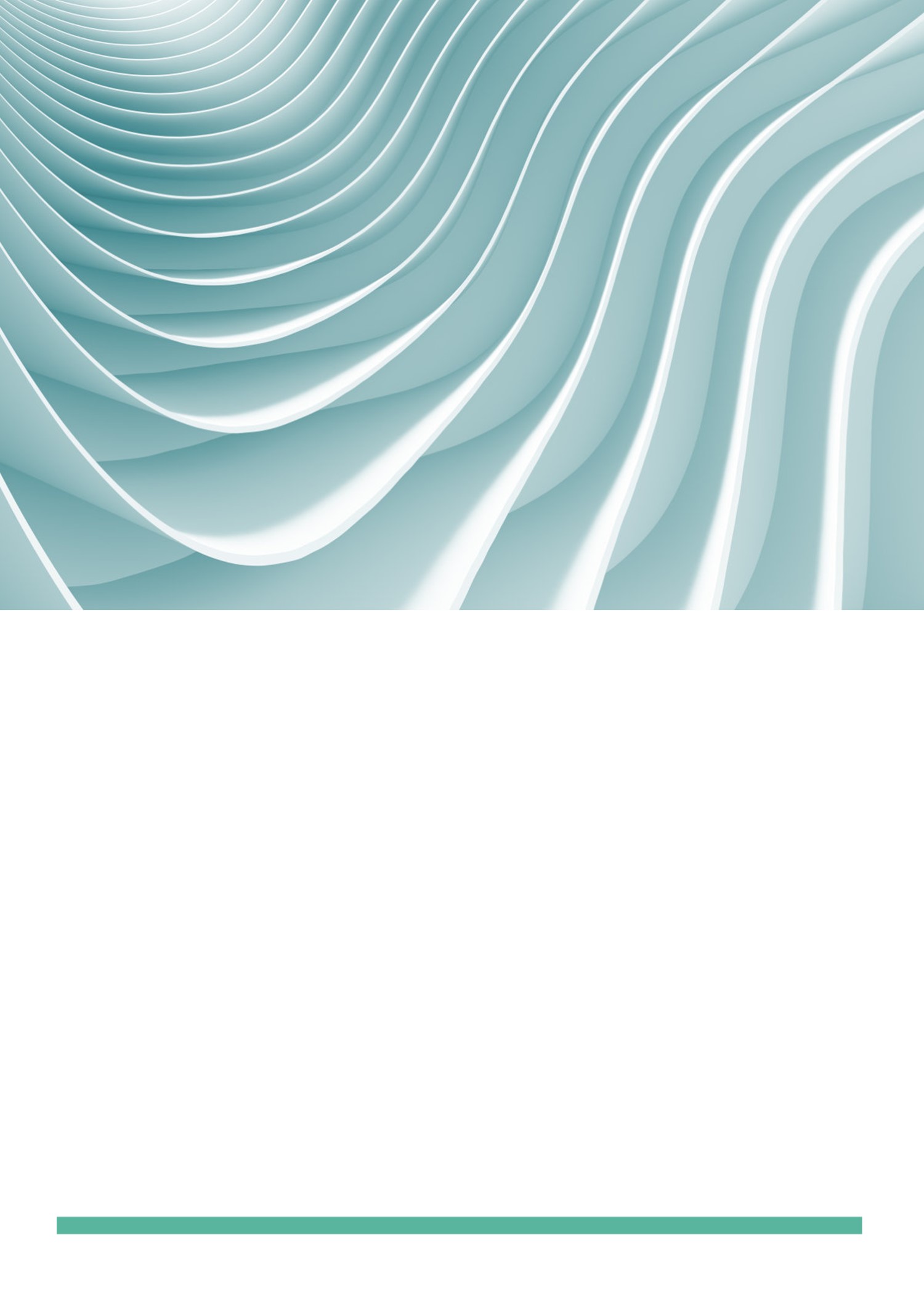 2023年11月份时政考点六省时政【浙江】1.10月31日，记者从省政府新闻办新闻发布会上获悉，2023中国（浙江）中非经贸论坛暨中非文化合作交流月开幕式将于11月8日在金华举办。2.10月31日上午，2023杭州·云栖大会开幕。本次大会以“计算，为了无法计算的价值”为主题，设有两场主论坛与500多场分论坛，吸引了全球44个国家和地区的8万多名数字经济领域合作商及从业者参加。3.11月1日晚，《浙江省教育厅关于实施初中学业水平考试全省统一命题的通知》和《浙江省教育厅关于做好优质普通高中分配生招生工作的通知》发布。通知表明，2024年起实行全省统一命题；2025年起分配生比例达到70%。至此，备受关注的浙江中考新政落地。4.浙江省乌镇大气监测超级站启动仪式5日在乌镇互联网国际会展中心2号馆举行，启用后将为助力浙江打造全国一流的大气监测预报预警体系提供实践探索。5.11月7日，省总工会举行新闻发布会，对新修改的《浙江省实施〈中华人民共和国工会法〉办法》进行解读。《实施办法》新增条款11条，部分修改31条，充分体现了浙江特色。其中涉及产业工人队伍建设改革、能级工资集体协商、新就业形态劳动者权益保障等诸多方面内容，与广大职工权益密切相关。6.纪念毛泽东同志批示学习推广“枫桥经验”60周年暨习近平总书记指示坚持发展“枫桥经验”20周年大会6日在京召开。省委书记、省人大常委会主任易炼红在大会上讲话。7.11月8日，以“民心相通 文化互鉴 合作共赢”为主题的2023中国（浙江）中非经贸论坛暨中非文化合作交流月活动在金华开幕。8.2023年世界互联网大会乌镇峰会8日在浙江乌镇开幕，中共中央政治局委员、中宣部部长李书磊出席开幕式并发表主旨演讲。9.国家林业和草原局日前宣布，我国新增29处国家重要湿地，至此，我国国家重要湿地达58处。“新成员”中，浙江占两席，分别为浙江省宁波前湾新区杭州湾国家重要湿地与浙江省龙港市新美洲红树林国家重要湿地。10.10日上午，莫干山地信实验室揭牌仪式在德清地理信息小镇举行。自然资源部部长王广华、省长王浩出席并共同为莫干山地信实验室揭牌。11.11日，由中国科协与浙江省政府主办的2023世界青年科学家峰会在温州开幕。12.12日上午，2023杭州国际人才交流与项目合作大会开幕。大会以“开放合作、创新创业”为主题，深入学习贯彻习近平总书记关于做好新时代人才工作的重要思想和考察浙江重要讲话精神，围绕高质量发展，借势亚运盛会，以吸引全球青年人才和扩大人才发展领域开放交流为重点，助力浙江打造成为各类人才向往的科创高地，努力在以科技创新塑造发展新优势上走在前列。13.15日，“2023世界旅游联盟・湘湖对话”活动在杭州开幕。本次活动以“旅行的力量——向更美好的未来出发”为主题，为期2天。14.17日，省长王浩在义乌调研重大项目建设情况。他强调，要深入学习贯彻习近平总书记考察浙江重要讲话精神，全面落实省委十五届四次全会部署要求，坚持以重大项目建设为抓手，进一步扩大有效投资、优化投资结构、提高投资效益，为高质量发展注入强劲动能，更好助力推进共同富裕和中国式现代化建设。15.近日，以“卫生健康现代化・科创先行新高地”为主题的第五届卫生健康科技成果转化大会在省人民大会堂开幕。大会特设中国浙江卫生健康科技研发与转化平台建设五周年展览。转化平台实体落户杭州临平经济技术开发区，采用“专项基金+产业联盟+公共服务平台”行业赋能与产业发展结合的转化模式，孵化医疗器械、诊断试剂等医创项目，共引进产业化项目30余项，估值超过25亿元。16.为打造新一轮产业援疆的总抓手和主跑道、加快助推新疆阿克苏迈上高质量发展轨道，11月17日，由浙江省援疆指挥部会同阿克苏地区行署、兵团第一师谋划实施的产业援疆三个“十百千”专项行动启动。19个产业招引项目集中签约，涉及纺织服装、交通物流、能源、文旅等领域，签约总金额达128.5亿元。17.11月19日晚，“2023中国文学盛典・茅盾文学奖之夜”在茅盾故里桐乡乌镇举行。图为颁奖典礼上，五位获奖作家致敬各自的编辑，共同按下手印。18.11月20日，河南省代表团抵达我省考察学习“千万工程”。当天下午，省委副书记刘捷在杭会见了河南省委副书记孙梅君、河南省副省长李酌一行。浙江省副省长李岩益主持。19.11月16日，“森林浙江论坛”暨林业科技特派员专题报告会在杭州举办，会议以“线下+线上”方式举行。省林业局党组书记、局长胡侠出席并讲话。局党组成员、副局长诸葛承志主持会议。20.11月17日下午，省交通运输厅召开党外人士座谈会。厅党组副书记、副厅长邵宏参加会议并强调，要以习近平总书记关于做好新时代党的统一战线工作的重要思想为指引，深入落实中央及省委关于统一战线工作的重大决策部署，凝聚团结奋斗力量，合心合力推进交通事业高质量发展。21.21日，2023年浙江网络文明大会在杭州举行。本次大会以“浙里阳光——共建共享网上美好精神家园”为主题，旨在全面贯彻落实习近平文化思想，广泛凝聚各方资源和力量，以时代新风塑造和净化网络空间，加快推进浙江网络文明先行区建设，为以“两个先行”打造“重要窗口”提供有力的精神支撑。22.今年是共建“一带一路”倡议提出十周年。21日上午，省推进“一带一路”建设大会在金华召开。会议深入学习贯彻习近平总书记关于共建“一带一路”的重要论述和在第三届“一带一路”国际合作高峰论坛开幕式上的重要讲话精神，以高质量共建“一带一路”为引领，大力实施“地瓜经济”提能升级“一号开放工程”，全力打造高能级开放强省。23.21日下午，国家知识产权局 浙江省共建知识产权强省推进会暨全省知识产权保护大会在杭州召开。会议深入学习贯彻习近平总书记关于知识产权工作的重要论述和考察浙江重要讲话精神，全面落实党中央、国务院关于知识产权强国建设的战略部署，谋划推进新阶段省部共建各项任务，高水平打造知识产权强省，为“勇当先行者、谱写新篇章”提供有力支撑。24.25日上午，省安委会全体成员（扩大）会议在杭州召开，省长、省安委会主任王浩主持会议并讲话。他强调，要深入贯彻落实习近平总书记关于安全生产的一系列重要指示批示精神，按照省委、省政府部署要求，始终保持“时时放心不下”的责任感，更好统筹发展和安全，强化要求更严、标准更高、追责更重导向，举一反三扎实推进安全生产隐患大排查大整治，全力做好岁末年初安全生产工作，坚决防风险、遏重大、控较大，牢牢守住安全发展底线，切实维护人民群众生命财产安全和社会大局稳定。25.11月24日，省十四届人大常委会第六次会议审议通过《浙江省土壤污染防治条例》，将于2024年3月1日起施行。《条例》共七章72条，旨在保护和改善生态环境，防治土壤污染，保障公众健康，推动土壤资源永续利用，高水平建设美丽浙江。26.日前，由浙江省科技厅、吉林省科技厅联合主办的“2023浙吉跨区域科技创新合作推进活动暨产学研对接活动”在温州市举办。27.日前，省财政厅公布《2022年度全省国有资产管理情况综合报告》，截至2022年底，浙江国有企业资产总额189543.53亿元，金融企业资产总额106328.75亿元，行政事业性资产总额33003.51亿元。28.根据全省性督查检查考核计划和备案清单安排，自11月14日以来，省机关事务管理局组织开展了全省机关运行保障督查调研，重点督查习近平总书记关于机关事务工作重要指示精神的贯彻落实情况，学习贯彻省委书记易炼红调研机关事务工作讲话精神，调研谋划明年工作思路，以“全省一盘棋”的理念和部署，整体推进全省系统在勇当先行者谱写新篇章中提供更优服务更强保障。29.日前，由浙江省科技厅、吉林省科技厅联合主办的“2023浙吉跨区域科技创新合作推进活动暨产学研对接活动”在温州市举办。30.11月28日，全省老年教育资源整合试点经验总结暨工作推进会在嘉兴桐乡召开，嘉兴市、杭州市临平区、龙港市、德清县、义乌市等5家单位在会上作交流发言，浙江老年大学中医药大学教学点等113家单位被授牌为2023年浙江省老年教育优质学校。31.28日，宁波舟山港重大集疏运项目开工仪式在梅山港口基础设施重点项目疏港大道及公路联通桥工地举行。省委副书记、省长王浩出席并宣布开工。【江苏】1.10月31日，全省村庄规划工作现场推进会在泰兴市召开，副省长夏心旻出席会议并讲话。2.11月1日上午，生态环境部与省政府在苏州签署《以高品质生态环境支撑高质量发展 加快推进人与自然和谐共生的现代化》合作协议。生态环境部部长黄润秋、省长许昆林代表双方签约并举行了工作会谈。3.11月1日，由生态环境部、德国环境部、江苏省人民政府、德国经济亚太委员会共同主办的第七届中德环境论坛在苏州太仓市举行。本届论坛以“推动绿色和可持续发展—协同应对污染、生物多样性丧失和气候变化”为主题。4.11月3日，第五届中韩贸易投资博览会开幕式暨江苏—韩国经贸合作交流会在盐城举行。省长许昆林，韩国驻华大使郑在浩，中国贸促会副会长于健龙出席并致辞。5.11月3日，由中国人民对外友好协会和江苏省人民政府共同主办的第五届中美友城大会在苏州昆山举行。6.11月5日，第六届进博会开幕，来自江苏的23家老字号企业带着120余件“看家产品”亮相，展现老字号独特技艺和匠心传承。7.11月4日晚，第36届中国电影金鸡奖在厦门举行颁奖典礼，《封神第一部》《觅渡》两部苏产影片获奖。《封神第一部》获最佳故事片、最佳男配角、最佳摄影3项大奖，创造江苏影史新纪录；苏影集团领衔出品的《觅渡》获最佳音乐奖。8.11月6日，2023长三角社会组织协同发展（苏州）大会暨江苏省社会组织展示交流会开幕。9.11月7日，从省委政法委获悉，南京市栖霞区仙林街道、苏州市吴江区委政法委、淮安市淮阴区司法局以及泰州市泰兴市河失镇光荣入选全国“枫桥式工作法”单位名单。10.11月8日下午，全省金融支持科技型企业高质量发展暨数字人民币试点推进会议在南京召开。省委常委、常务副省长马欣出席会议并讲话。11.11月8日，我省与巴西米纳斯吉拉斯州在南京签署进一步深化友好省州关系谅解备忘录。省长许昆林会见米纳斯州州长罗梅乌·泽马并共同签约。12.11月13日，由欧美同学会（中国留学人员联谊会）、法国展望与创新基金会共同主办的第五届中法文化论坛在苏州开幕。13.11月14日，随着最后一块顶板混凝土浇筑完成，由中铁十六局承建的341省道宜兴段3标项目隧道主体结构全部完成施工，标志着国内在建最长干线公路湖底隧道——竺山湖隧道实现全线贯通。14.11月17日，省大运河文化带和大运河长江国家文化公园建设工作领导小组召开会议。省委书记、领导小组组长信长星主持会议并讲话。省长、领导小组第一副组长许昆林就具体工作作安排。15.11月16日，由江苏、上海、浙江、安徽三省一市党委宣传部共同主办的第四届长三角国际文化产业博览会在国家会展中心（上海）开幕，为期4天，集中展示长三角地区文化产业新发展成果。16.11月16日，全省妇女儿童工作会议在南京召开，省委副书记、省长许昆林出席会议并讲话。他强调，要深入学习贯彻习近平总书记关于妇女儿童工作的重要论述和重要指示精神，认真落实第七次全国妇女儿童工作会议要求，把妇女儿童事业与高质量发展同部署、同推进、同落实，带着真心真情、付出更大努力，促进妇女、儿童权益更有保障、人生更加出彩、生活更加幸福，奋力开创新时代江苏妇女儿童事业高质量发展新局面。副省长徐缨主持会议并作总结讲话。17.11月17日，我省召开“以学促干、促进经济持续回升向好”系列新闻发布会的第五场——“加快培育发展未来产业”专场，邀请相关方面负责人介绍解读省政府近日印发的《关于加快培育发展未来产业的指导意见》（下称《指导意见》）。为积极把握未来发展主动权，抢占国际竞争制高点，助力建设现代化产业体系，《指导意见》发布一系列重要举措，包括突出产业创新策源、推动强企育链集群、强化场景应用牵引、加大关键要素支撑、深化产业开放合作、创新未来产业治理等，并提出到2025年，我省将初步形成“10+X”未来产业体系。18.今年，江苏秋粮和全年粮食均呈现面积增、单产增、总产增的“三增”好形势，全省粮食丰收成定局，预计连续十年稳定在700亿斤以上。19.11月18日，第十五届中国工业设计周在苏州开幕。副省长胡广杰出席开幕式并致辞。20.11月16日—17日，第十八届江苏中小学校长国际交流与协作会在徐州举行。来自美国、澳大利亚、英国、加拿大、芬兰等10个国家和中国香港、澳门等地区的教育行政部门代表、教育组织机构代表和中小学校长，省内13个设区市教育局负责人及江苏中小学校长代表近300人参会，在不同教育文化的碰撞中找寻共通的教育理念。21.11月21日，省委农办、省农业农村厅在南京举办全省乡村振兴软科学课题研究成果交流会。今年的乡村振兴软科学课题共形成研究成果135篇，其中33篇获得一二三等奖。22.11月24日，省政府召开常务会议，听取省政府2023年度十大主要任务百项重点工作进展情况、省政府民生实事项目实施情况、省人大代表建议和省政协提案办理情况汇报，审议《江苏省国土空间生态保护和修复规划（2021—2035年）》。省长许昆林主持会议并讲话。23.11月23日，2023中国江苏电子商务大会在昆山举行。会上，专家、企业家聚焦数智赋能产业创新展开探讨，12家江苏企业获“国家电子商务示范企业”授牌。24.11月25日，金融赋能制造强省系列活动新能源专场在常州举办。副省长胡广杰出席活动并致辞。上海证券交易所、深圳证券交易所以及新能源领域、金融界的数百位代表参加活动。25.11月25日，《中国区域创新能力评价报告2023》在北京发布，江苏省区域创新能力继续保持全国第3位。26.省工信厅、省发改委、省科技厅、省财政厅、省应急管理厅五部门日前联合印发《江苏省安全应急装备重点领域发展行动实施方案（2023-2025年）》，加快推动安全应急装备产业高质量发展。27.2023年先进制造业百强市榜单近日发布，江苏13个设区市全部上榜。28.省医保局近日印发《江苏省医疗机构医疗保障定点管理实施细则》，在对医保定点机构加强管理的同时，允许符合条件的互联网医院申请医保定点。这意味着参保人今后在定点互联网医院看病就诊的相关费用也能医保报销了。29.11月27日，2023江苏绿色优质农产品宣展暨洪泽区专场推介会在南京举行，百余种绿色优质土特产品集中亮相，现场10多家企业与淮安市洪泽区绿色食品企业签订共建协议。30.11月28日，全省建筑业高质量发展大会在南京召开，住房和城乡建设部副部长王晖、副省长夏心旻出席会议并讲话。王晖指出，江苏建筑业产业规模多年来稳居全国首位，去年建筑业总产值占全国总量的13%，以实际成效做到建筑业发展走在前、做示范。31.11月29日，由南通市政府与省工信厅主办的2023高技术船舶和海工装备国家先进制造业集群发展大会暨船舶海工产业展在南通开幕，南通、泰州、扬州签订船舶海工国家先进制造业集群发展战略合作协议。副省长胡广杰出席活动并讲话。32.11月29日，省十四届人大常委会第六次会议表决通过关于在城乡建设中加强历史文化保护传承的决定，这是该领域全国首部地方性法规。【安徽】1.为深入推进全国森林防火网格化管理试点省建设，10月31日，2023年安徽省林业系统森林防火综合演练和技能竞赛决赛在全椒县神山国有林场举行，副省长单向前出席活动并观摩指导。2.10月31日，省食安办在滁州举办2023年安徽省食品安全宣传周启动仪式。3.11月3日，中华全国总工会主办，中共安徽省委宣传部、安徽省总工会承办的“中国梦·劳动美——凝心铸魂跟党走 团结奋斗新征程”全国职工宣讲比赛在合肥圆满落幕。4.11月2日至3日，安徽省职业技能竞赛——第四届全省农民工职业技能大赛决赛在六安技师学院举行。5.日前，农业农村部公布了第三批国家农产品质量安全县名单。其中，我省有四地入选，分别是芜湖市湾沚区、滁州市天长市、安庆市潜山市、六安市霍山县。截至目前，我省共有18个县（市、区）入选国家农产品质量安全县。6.近日，在印度维萨卡帕特南召开的国际灌排委员会第74届执行理事会上，2023年（第十批）世界灌溉工程遗产名录公布。其中，我省七门堰调蓄灌溉系统等我国4个工程入选。七门堰是位于舒城县境内杭埠河中段的引水灌溉工程，距今约2200年，史称“七门三堰”。7.11月3日，由浙江省文化和旅游厅主办的2023浙江（安徽）旅游交易会在合肥滨湖国际会展中心开馆，带领安徽游客近距离发现和感受浙江之美，助推浙皖两地文化和旅游发展相融共荣。8.11月5日上午，第三届全国新能源汽车关键技术技能大赛安徽省选拔赛暨新能源汽车技能型人才校企对接会启动仪式在安徽万通高级技工学校举行，副省长孙勇出席活动。9.11月6日，记者从省政府新闻办举行的新闻发布会上获悉，2023安徽秸秆暨畜禽养殖废弃物综合利用产业博览会将于11月10日至11日在合肥滨湖国际会展中心举办。10.11月6日是“安徽湿地日”，今年湿地日的主题是“珍爱湿地 促进人与自然和谐共生”。11.11月7日10时20分，我省首份附加证明书在合肥签发。今后，公文书跨境流转将更方便、更快捷。12.11月7日上午，由省直机关工委、省农业农村厅、省文化和旅游厅、省乡村振兴局、省文联联合主办，省书画院、省美协、省书协、省直书画家协会共同承办的省直机关“皖美乡村·我的家”主题美术书法作品展在安徽博物院（老馆）开展。13.11月8日，长三角家政一体化发展大会暨安徽省“家政进社区”——合肥示范行动在合肥开幕。14.11月7日至8日，2023年长三角地区新能源汽车技能竞赛在安徽新能源汽车工匠学院举办，安徽省总工会、上海市总工会、江苏省总工会、浙江省总工会相关负责人等参加开幕式。15.11月10日下午，第十三届安徽国际文化旅游节开幕式在黄山市举行。省长王清宪宣布开幕。16.11月10日晚，第六届中国非物质文化遗产传统技艺大展在黄山市屯溪区开幕，副省长孙勇出席开幕式并致辞。17.11月11日，2023安徽民宿大会在黄山市黟县召开。会议强调，要按照省委、省政府部署要求，抓住机遇、乘势而上，推动全省民宿产业高质量发展。副省长孙勇出席会议并讲话。18.11月12日，中央文明办发布2023年第三季度“中国好人榜”，安徽10组12人荣登榜单。19.11月14日，省属企业廉洁文化建设现场会在淮北矿业集团召开。会议通过观摩学习、经验交流等方式，集中展示省属企业廉洁文化建设和清廉国企建设的工作成效，明确下一步工作目标和方向，推动省属企业廉洁文化建设走深走实。20.11月14日，记者从省政府新闻办举办的新闻发布会上获悉，省委、省政府近日印发《关于促进民营经济高质量发展的若干措施》，聚焦企业“急难愁盼”，从营造社会氛围、提振发展信心、强化要素供给、推动转型升级、促进健康成长等5个方面提出38条举措，为民营经济高质量发展搭台赋能。21.记者从省委政法委了解到，由中央政法委在全国范围内进行评选的全国“枫桥式工作法”单位近日公布，共评出104家单位，我省芜湖市鸠江区沈巷镇“三问”工作法、桐城市人民法院“六尺巷六步走”工作法、马鞍山市医疗纠纷人民调解委员会“导、解、防”工作法位列其中。22.11月13日下午，省委书记韩俊、省长王清宪在合肥与乔治·布什美中关系基金会主席、天空塔投资公司董事长尼尔·布什一行举行工作会谈。省领导张韵声、单向前参加。23.11月15日下午，山河安澜——淠史杭灌区主题展在安徽博物院老馆开幕。副省长孙勇出席开幕仪式并参观展览。展览分为“千年夙愿”“百年伟业”“精神丰碑”“时代华章”四个部分，文物展品300余件套，照片、图表350余张，艺术品创作、场景复原、多媒体视频、沉浸式体验区等20余个。24.近日，江淮分水岭调水工程驷马山滁河四级站干渠引水工程主体完工，全线通水指日可待。25.11月16日，聚变产业联盟启动大会暨聚变堆主机关键系统综合研究设施用户年会在合肥举行，省委常委、副省长张红文出席会议并致辞。26.11月19日，安徽省“一村一名大学生村医提升计划”开班式在合肥举行，副省长任清华出席并讲话。27.记者近日从省人力资源和社会保障厅获悉，今年以来，我省大力实施稳就业提质扩量服务“家门口”就业三年行动，多措并举创造更多就业机会、扩大就业容量、提升就业质量、优化就业结构，取得积极成效。1月至10月，全省城镇新增就业67.43万人，同比增长4.9个百分点，完成年度目标任务的99.16%。28.11月21日上午，由中国科学院控股有限公司、中信建投证券股份有限公司联合举办的科技与资本融合发展会议在合肥召开。省长王清宪出席并致辞。29.日前，国家体育总局体育文化发展中心公布“2023中华体育文化优秀项目”名单，我省庄子养生功（亳州市）、歙县三阳镇叶村叠罗汉（黄山市）、亳州晰扬掌（亳州市）3个项目入选。其中，庄子养生功、叶村叠罗汉入选优秀民俗民间项目，亳州晰扬掌入选优秀民族项目。30.记者从宁国市交通运输局获悉，该市首条跨省定制客运班线——杭州至宁国班车于11月18日正式开通。该班线也是杭州市首条跨省定制客运班线，构建了便民惠民、互联快通的跨省客运体系。31.11月20日，长三角“一地六县”主要负责同志联席会议在广德市召开，副省长钱三雄出席会议并讲话。32.11月22日至23日，第四届长三角文化论坛在合肥举办。国务院参事室党组书记、主任高雨，副省长孙勇出席开幕式并致辞。33.11月22日，省药品安全委员会办公室、省药品监督管理局在滁州市举办2023年“全省安全用药月”活动启动仪式。省委书记韩俊、省长王清宪分别作出批示。34.11月22日上午，省委书记韩俊在合肥市调研生物医药专精特新企业和农业高新技术企业发展情况。他强调，要深入贯彻习近平总书记关于推进新型工业化的重要论述，全力支持专精特新企业深耕细分领域、打造硬核实力，催生更多新技术、新产业、新业态、新模式，不断向产业链创新链价值链高端攀升，为打造智能绿色的制造强省提供有力支撑。35.11月24日下午，在第三届国际新材料产业大会上，“投资安徽行”皖北新材料产业发展“双招双引”专场推介会举办，会议聚焦皖北地区尤其是蚌埠新材料产业发展，邀请科研院所、相关企业、投融资机构等参与，搭建互动交流平台，促进项目对接合作。36.近日，全省国有企业改革深化提升行动推进落实电视电话会议在合肥召开。省委书记韩俊、省长王清宪作出批示。省委常委、常务副省长费高云出席会议并讲话。37.日前，农业农村部公布了第四批全国“文明乡风建设”典型案例，聚焦各地推进移风易俗的工作成果，有较强示范推广价值。其中，舒城县山七镇的“文明乡风‘孝’先行”案例入选。38.11月27日上午，省委常委会会议暨省推进“一带一路”建设工作领导小组会议召开。省委书记、省推进“一带一路”建设工作领导小组组长韩俊主持会议并讲话。他强调，要深入学习贯彻习近平总书记关于共建“一带一路”的重要论述和在第三届“一带一路”国际合作高峰论坛上的重要讲话精神，牢固树立“向海而兴、借船出海”的开放意识，抢抓机遇，乘势而上，参与高质量共建“一带一路”，更好服务构建新发展格局，为打造“三地一区”、建设“七个强省”注入强劲动能。39.11月29日，全省人才工作机构职能体系建设推进会在合肥召开。会议深入学习贯彻习近平总书记关于做好新时代人才工作的重要思想和中央人才工作会议精神，全面落实省委人才工作大会和“人才安徽行”系列活动动员部署会的工作要求，深化体制机制改革、系统加强人才工作机构职能体系建设，为人才强省建设提供体制机制保障。【湖北】1.10月31日，“共建长江经济带·机关党建促先行”协作交流活动在武汉举行。2.11月1日，在习近平总书记在民营企业座谈会发表重要讲话五周年之际，襄阳市举行首个“襄阳企业家日”暨“楚商襄阳行”活动，省委常委、襄阳市委书记王祺扬出席大会并讲话。3.10月31日至11月1日，美国腹地城市市长代表团来鄂访问。10月31日，湖北—美国中部市长圆桌会在汉举行，中美双方代表聚焦“倡导绿色合作，促进中美友好”主题展开深入讨论。4.11月19日至21日，工业和信息化部、湖北省人民政府将在湖北武汉共同举办2023中国5G+工业互联网大会。11月2日，省政府新闻办召开新闻发布会，介绍大会筹备进展相关情况。5.11月2日，全国市场监管部门行风问题排查治理工作现场推进会在汉召开。市场监管总局党组成员、副局长蒲淳出席并讲话，副省长盛阅春出席并致辞。6.11月4日，湖北时珍实验室理事会召开第一次会议，省委常委、常务副省长、时珍实验室理事长邵新宇，中国工程院院士、湖北时珍实验室主任王琦出席会议。7.11月4日，长江中游湖北、江西、湖南三省市场监管协同发展座谈会暨签约仪式在汉举行。市场监管总局副局长蒲淳，副省长盛阅春出席并讲话。8.11月5日，全国湿地保护管理座谈会在武汉召开。国家林业和草原局局长关志鸥出席会议并讲话，全国人大环资委副主任委员吕忠梅介绍湿地保护法实施检查情况，湖北省副省长张文彤致辞。9.11月13日至15日，由商务部、湖北省人民政府主办的2023中国—北欧经贸合作论坛暨湖北—北欧（欧洲）经贸合作洽谈活动将在武汉举行。10.11月7日，全省高等教育综合改革暨省属高校一流学科建设推进会在长江大学召开。11.11月8日，由上海市人民政府、湖北省人民政府、生态环境部共同主办的2023中国碳市场大会在上海举行。省委副书记、省长王忠林应邀出席致辞并启动大会。12.11月8日上午，第六届楚商大会在武汉东湖国际会议中心开幕。来自海内外的楚商代表和各界嘉宾近千人汇聚一堂，聚焦“奋进新时代  建功先行区”主题共话高质量发展。13.11月9日，省政府新闻办召开新闻发布会宣布，第四届荆楚乡村文化旅游节将于11月17日至11月19日在孝感汉川举行。14.11月10日，省政府新闻办召开新闻发布会介绍，2023年华侨华人创业发展洽谈会（简称“华创会”）将于11月15日至17日在武汉举办，主题为“万侨结同心，共启新征程”。15.11月14日，2023中国—北欧经贸合作论坛暨湖北—北欧（欧洲）经贸合作洽谈活动在武汉开幕。16.11月14日上午，以“打造新质生产力，谱写对欧新篇章”为主题的2023中国—北欧经贸合作论坛暨湖北—北欧（欧洲）经贸合作洽谈活动，在武汉东湖国际会议中心开幕。17.2023年华侨华人创业发展洽谈会（简称“华创会”）定于11月15日至17日在武汉举行，海内外嘉宾如约而至，共叙情谊，共谋合作，共赢未来。本届华创会以“万侨结同心，共启新征程”为主题，由湖北省人民政府、国务院侨务办公室共同主办。18.11月15日，省政府新闻办召开“推进‘链长＋链主＋链创’机制，加快新型工业化发展”系列新闻发布会第五场，介绍湖北省量子科技产业发展的相关情况。19.11月16日至17日，上海市委副书记、市长龚正率上海市代表团到我省宜昌市夷陵区，考察对口支援三峡库区工作。省委副书记、省长王忠林，省委副书记诸葛宇杰参加有关活动。20.11月17日，全省宣传思想文化工作会议在汉召开，深入学习习近平文化思想，贯彻落实全国宣传思想文化工作会议精神，展开湖北宣传思想文化工作新篇章。21.11月19日，在中国光谷科技会展中心，8场平行会议将拉开2023中国5G+工业互联网大会序幕，政产学研用各界嘉宾齐聚湖北武汉，共同探讨推动数字技术与实体经济深度融合，共谋制造业转型升级和新型工业化高质量发展。22.11月18日，由中央广播电视总台举行的“专精特新·制造强国”——“培育专精特新 推进新型工业化”城市大会在汉召开，副省长盛阅春出席并致辞。23.11月21日，省委书记、省人大常委会主任王蒙徽赴宜昌市秭归县、远安县调研。他强调，要深入学习贯彻习近平总书记关于长江经济带发展的重要讲话和指示批示精神，坚持生态优先、绿色发展，坚持久久为功、持续用力，加快推动三峡库区绿色低碳发展，探索绿水青山就是金山银山的实现方式。24.11月22日，2023年全国跳水锦标赛暨巴黎奥运会、多哈世锦赛选拔赛在武汉体育中心揭幕。国家体育总局副局长周进强、副省长陈平现场观看比赛。25.11月22日，省政府召开2024年经济社会发展谋划会议，围绕“当前形势怎么看、明年工作怎么干”开展“头脑风暴”。省委副书记、省长王忠林强调，要深入贯彻党的二十大和习近平总书记关于湖北工作的重要讲话、重要指示批示精神，落实省委工作要求，准确把握经济社会发展形势，科学谋划2024年重点工作，确保今年收好官、明年开好局，加快建设全国构建新发展格局先行区。26.11月24日，中国犯罪学学会第三十二届学术研讨会在湖北省检察官学院举行。最高人民检察院党组成员、副检察长宫鸣，省委常委、政法委书记肖菊华出席研讨会开幕式并致辞。27.11月24日，省政协召开月度专题协商会，聚焦“完善医联体医共体机制”协商议政。省政协主席孙伟主持会议并讲话，副省长陈平到会听取意见建议并讲话。28.近日，中国公路学会发布2023年度“天工杯”数字交通及智能建造技术应用大赛奖项名单，湖北交投京港澳改扩建公司申报的“湖北省京港澳改扩建工程BIM数字孪生应用”荣获大赛工程组金奖，跻身我国数字交通及智能建造领域第一方阵。29.11月25日上午，第二届长江大保护司法论坛在武汉开幕。全国人大常委会委员、监察和司法委员会副主任委员，台盟中央常务副主席李钺锋，湖北省委常委、政法委书记肖菊华出席开幕式并致辞。30.11月26日，第二届行政检察高质量发展论坛在湖北省检察官学院举行。最高人民检察院副检察长张雪樵，省委常委、政法委书记肖菊华出席论坛开幕式并致辞。31.11月28日下午，省委副书记、省长王忠林与参加武汉大学建校130周年活动的武汉大学知名校友代表座谈交流。32.11月29日上午，在组织收听收看全国安全生产电视电话会议后，我省随即召开全省安全生产电视电话会议暨省安委会2023年度第六次全体会议，部署贯彻落实措施。33.11月29日，2023年长江中游三省协同推动高质量发展座谈会以视频形式在武汉、南昌、长沙和国家发改委同步举行。湖北省委书记王蒙徽、江西省委书记尹弘、湖南省委书记沈晓明出席会议并讲话。【江西】1.11月1日，2023上海合作组织传统医学论坛筹备动员部署会在南昌召开。2.11月1日，2023年江西省全民终身学习活动周总开幕式在赣州市举行。副省长孙洪山出席并宣布活动周开幕。3.11月2日下午，2023国家级大院大所产业技术及高端人才进江西专场对接会在南昌前湖迎宾馆举行，对接会主要包括集中洽谈、集中签约、圆桌对话等活动。4.11月3日，2023江西智库峰会暨国家级大院大所产业技术及高端人才进江西——中国科学院稀土领域成果专场活动在赣州召开，主要包括院士专家主题报告会，稀土资源与生态环境、稀土功能材料、稀土系统工程及装备等3场专家成果推介会，院士专家企业行等内容。5.11月3日，记者从省政府新闻办和省林业局联合举办的新闻发布会上获悉：第三届鄱阳湖国际观鸟季活动时间为2023年11月至2024年1月，共设置了13项活动板块，其中，开幕式暨九江主会场活动将于12月10日在永修县吴城镇举办。6.11月5日，鄱阳湖滨湖县区农业农村污染防治工作现场推进会在共青城市召开，副省长卢小青出席并讲话。7.11月7日，世界客属第32届恳亲大会重大项目签约活动暨招商推介会在龙南召开，22个投资项目进行现场签约。其中，龙南签约两个超百亿元项目。8.11月7日晚，世界客属第32届恳亲大会在赣州龙南开幕。9.11月8日，以“世客恳亲，薪火相传”为主题的2023年客家青年发展大会在龙南举行。大会旨在进一步传承客家文化，加强海内外客家青年交往交流，向世界传递客家青年声音。10.11月8日，记者从2023中国红色旅游博览会新闻发布会上获悉：经由江西省人民政府和湖南省人民政府共同商议，2023中国红色旅游博览会将于11月中旬在于都县举办。11.11月10日，2023上合组织国家扶贫研修班（江西）结业式在南昌举行。副省长夏文勇致辞，并为学员颁发结业证书。12.11月10日，2023首届中国·抚州生态康养产业发展大会在抚州开幕。全国政协副主席、民革中央常务副主席何报翔讲话并宣布大会开幕。13.11月10日，记者从省政府新闻办、省科技厅、省工信厅、鹰潭市人民政府联合召开的新闻发布会上获悉，2023江西国际移动物联网博览会将于11月23日至25日在鹰潭市举行。14.11月7日，我省首份《取消外国公文书认证要求的公约》附加证明书成功签发，标志着《取消外国公文书认证要求的公约》在中国生效的江西工作完成。15.11月12日，由江西省体育局、南昌市人民政府共同主办的2023南昌马拉松鸣枪开跑，副省长史可出席起跑仪式。本届赛事设有马拉松、半程马拉松和欢乐跑三个项目，吸引了3万名跑者参赛，创下历届南昌马拉松参赛人数之最。16.近日，第十届“三江笔会”在南昌举行。来自武汉、长沙、南昌等地的近50名作家，共话长江文化的时代价值。17.11月14日，笔者从“走在前、勇争先、善作为，贯彻落实习近平总书记考察江西重要讲话精神”系列新闻发布会上获悉：省人社厅、省发改委、省教育厅、省财政厅联合印发了《关于推进“5+2就业之家”建设的实施意见》，大力推进我省“5+2就业之家”建设。18.11月15日，省林科院与峡江县政府完成共建“江西现代林业产业科技示范园”项目签约。副省长陈敏出席签约仪式并深入峡江县林木良种场，实地调研项目选址、规划布局、前期筹建等情况。19.11月16日，省长叶建春主持召开省国土空间规划委员会第一次全体会议，审议市级和赣江新区国土空间总体规划，部署下一阶段重点任务。他强调，要深入学习贯彻习近平总书记关于国土空间规划的重要论述和考察江西重要讲话精神，按照省委十五届四次全会部署和全国国土空间规划工作会议要求，以科学的方法、战略的眼光和务实的态度，加快构建符合“三新一高”要求的全省国土空间体系，为推进高质量发展提供坚实的空间保障。20.11月18日，2023第三届全国气环会在吉安举行，本次会议为期三天。副省长、农工党江西省委会主委史可出席开幕式并讲话。21.11月19日，由江西省文化和旅游厅、江西省人民政府台湾事务办公室、鹰潭市人民政府共同主办的2023“龙虎天下绝”文化旅游节开幕。22.11月20日，2023年江西省食品安全与食品产业高质量发展大会（论坛）在南昌召开。副省长、省食安委副主任史可出席并致辞。23.11月20日，全省法院基层建设工作会议召开。省委常委、省委政法委书记罗小云出席会议并讲话，省高级人民法院院长傅信平主持并讲话。24.11月21日，省政协副主席、长江江西段省级河长尹建业带队在九江巡河督导。25.11月22日，省人大常委会和省委统战部联合召开《江西省先进制造业促进条例（草案）》立法协商座谈会。省人大常委会副主任胡世忠出席。26.11月22日，中国工程院公布2023年当选中国工程院院士名单，南昌大学周创兵教授当选中国工程院土木、水利与建筑工程学部院士。27.11月24日，省十四届人大常委会第17次主任会议在南昌举行。省委书记、省人大常委会主任尹弘主持会议。省人大常委会副主任胡世忠、张小平、朱斌、张伟出席。会议提请审议了《江西省人民代表大会常务委员会关于召开江西省第十四届人民代表大会第二次会议的决定（草案）》的议案28.11月24日，省安委办召开全省安全生产警示教育会议，深入学习贯彻习近平总书记重要讲话精神，动员各地各部门和单位深刻汲取近年来我省系列事故教训，部署岁末年初安全生产工作。29.11月25日，以“喜看振兴新画卷 共谋橙乡大发展”为主题的2023赣南脐橙国际博览会暨中国柑桔学会2023年学术年会在信丰县举办。30.11月28日，省委书记尹弘主持召开省第九次对口支援新疆工作领导小组会议。他强调，要深入贯彻习近平总书记关于新疆工作的重要讲话和重要指示批示精神，完整准确全面贯彻新时代党的治疆方略，按照第九次全国对口支援新疆工作会议部署要求，聚焦铸牢中华民族共同体意识这条主线，坚定不移推进全面援疆、精准援疆、长期援疆，奋力开创新时代我省对口援疆工作新局面。31.11月29日，全国工商联科技装备业商会助力江西（南昌）民营经济高质量发展大会召开。全国工商联副主席安立佳，省委常委、省委统战部部长黄喜忠，省政协副主席、省工商联主席谢茹出席。32.11月29日，全省组工干部学习贯彻党的二十大精神和习近平总书记考察江西重要讲话精神培训示范班在省委党校开班。省委常委、省委组织部部长吴浩出席开班式并作开班动员讲话。吴浩指出，举办这一期培训班，是全省组织系统深化落实党的二十大精神的重要举措，是深入学习贯彻习近平总书记考察江西重要讲话精神的必然要求，是推动全省组织工作高质量发展的具体行动，是提升组工干部能力素质的现实需要。【广东】1.11月3日上午，以“弘扬客商精神、助力民族复兴”为主题的第六届世界客商大会在梅州开幕。2.11月6日，全省推进“百县千镇万村高质量发展工程”促进城乡区域协调发展现场会在茂名市召开。3.11月7日下午，省长王伟中主持召开省政府常务会议，传达学习习近平总书记在中央金融工作会议上的重要讲话和中央金融工作会议精神，落实省委“1310”具体部署，审议《南沙深化粤港澳合作条例（草案）》，研究金融支持“百千万工程”、降低制造业成本、落实建设全国统一大市场部署等工作。4.11月8日下午，2023粤港澳大湾区全球招商大会跨国公司座谈会在广州举行。会议邀请跨国公司代表，围绕企业在粤投资经营、未来发展计划和对广东工作的意见建议等方面进行座谈交流。5.11月8日下午，2023粤港澳大湾区全球招商大会在广州举行。本次大会由粤港澳三地政府联合举办，全方位展现大湾区的经济活力、创新动力、投资潜力，传递坚定不移推进高水平对外开放的信心决心，邀请海内外企业到大湾区投资兴业、共享发展机遇。6.11月13日至14日，全省宣传思想文化工作会议在广州召开。会议的主要任务是，深入学习贯彻习近平新时代中国特色社会主义思想和党的二十大精神，认真学习贯彻习近平文化思想和全国宣传思想文化工作会议精神，全面贯彻落实习近平总书记视察广东重要讲话、重要指示精神，对新时代新征程推动广东宣传思想文化事业高质量发展、建设文化强省进行动员部署。7.11月15日，2023年大湾区（广东）农业科技论坛在广州开幕，论坛由中国农业科学院、中国农学会、广东省科学技术厅、广东省农业农村厅指导，广东省农业科学院、华南农业大学、仲恺农业工程学院、广西壮族自治区农业科学院、海南省农业科学院、云南省农业科学院主办。8.11月15日，以“激发创新活力 提升发展质量”为主题的第二十五届中国国际高新技术成果交易会在深圳开幕。广东省委书记黄坤明出席开幕式并宣布高交会开幕。9.按照国务院统一部署，17日至28日，国务院安全生产和消防工作考核巡查组第六组对我省开展2023年度安全生产和消防工作考核巡查。17日下午，考核巡查见面会在广州召开，国务院安全生产和消防工作考核巡查组第六组组长、交通运输部副部长付绪银讲话，省委常委、常务副省长、省安委会副主任张虎主持会议并汇报2023年度广东省安全生产和消防工作情况。10.11月20日，副省长张新应邀在广州出席“乌兹别克斯坦—中国”商业论坛并致辞。张新表示，当前，广东正按照习近平总书记的战略指引，扎实推进中国式现代化的广东实践，奋力推动省委“1310”具体部署落地见效，这将为广东与乌兹别克斯坦深化合作创造更多机遇。欢迎乌兹别克斯坦企业到粤港澳大湾区投资兴业，共享高水平开放的巨大红利。11.11月20日至22日，山东省代表团来粤考察交流。20日上午，省委书记黄坤明，省委副书记、省长王伟中在广州与山东省委书记林武举行工作会见，共叙粤鲁深厚情谊，并就深化两省务实合作、携手走好高质量发展之路进行深入交流。省人大常委会主任黄楚平，省委副书记、深圳市委书记孟凡利参加有关活动。12.11月28日，以“人文湾区·数智赋能”为主题的2023粤港澳大湾区文化产业投资大会（广东·广州）在广州黄埔国际会议中心召开。本次大会由广东省委宣传部、广东省文化和旅游厅、广东省广播电视局指导，中国文化产业投资母基金管理有限公司、广东省粤港澳大湾区文化创意产业促进会联合主办。13.11月29日下午，广东省人民政府与中国科学院在广州签署加快推进粤港澳大湾区国际科技创新中心建设合作协议。广东省委书记黄坤明、中国科学院院长侯建国、广东省省长王伟中出席活动并见证协议签署。国内要闻会议文件中央金融工作会议10月30日至31日在北京举行中央金融工作会议10月30日至31日在北京举行。中共中央总书记、国家主席、中央军委主席习近平出席会议并发表重要讲话。会议强调，金融是国民经济的血脉，是国家核心竞争力的重要组成部分，要加快建设金融强国，全面加强金融监管，完善金融体制，优化金融服务，防范化解风险，坚定不移走中国特色金融发展之路，推动我国金融高质量发展，为以中国式现代化全面推进强国建设、民族复兴伟业提供有力支撑。国家卫生健康委近日发布推荐性卫生行业标准《托育机构质量评估标准》国家卫生健康委近日发布推荐性卫生行业标准《托育机构质量评估标准》，标准明确，托育机构是由单位（事业单位、社会组织、企业等）或个人举办，由专业人员为3岁以下婴幼儿提供全日托、半日托、计时托、临时托等照护服务的机构。习近平11月7日下午主持召开中央全面深化改革委员会第三次会议，审议相关文件中共中央总书记、国家主席、中央军委主席、中央全面深化改革委员会主任习近平11月7日下午主持召开中央全面深化改革委员会第三次会议，审议通过了《关于全面推进美丽中国建设的意见》《关于进一步完善国有资本经营预算制度的意见》《关于健全自然垄断环节监管体制机制的实施意见》《关于加强专家参与公共决策行为监督管理的指导意见》《关于加强生态环境分区管控的指导意见》。教育部等四部门近日修订印发了《职业学校兼职教师管理办法》11月7日从教育部获悉，教育部等四部门近日修订印发了《职业学校兼职教师管理办法》，自公布之日起实施。管理办法鼓励职业学校与企事业单位互聘兼职，推动职业学校和企事业单位在人才培养、带徒传技、技术创新、科研攻关、课题研究、项目推进、成果转化等方面加强合作。文化和旅游部近日印发《国内旅游提升计划（2023—2025年）》文化和旅游部近日印发《国内旅游提升计划（2023—2025年）》。计划提出，到2025年，国内旅游市场规模保持合理增长、品质进一步提升。国内旅游宣传推广效果更加明显，优质旅游供给更加丰富，游客消费体验得到有效改善、满意度进一步提升，旅游公共服务效能持续提升，重点领域改革取得突破，旅游市场综合监管机制更加健全，现代治理能力进一步增强，国内旅游市场对促进消费、推动经济增长的作用更加突出。国务院办公厅近日转发国家发展改革委《城市社区嵌入式服务设施建设工程实施方案》国务院办公厅近日转发国家发展改革委《城市社区嵌入式服务设施建设工程实施方案》。方案提出，社区嵌入式服务设施面向社区居民提供养老托育、社区助餐、家政便民、健康服务、体育健身、文化休闲、儿童游憩等一种或多种服务，优先和重点提供急需紧缺服务，确保便捷可及、价格可承受、质量有保障，逐步补齐其他服务。中共中央政治局审议《关于进一步推动长江经济带高质量发展若干政策措施的意见》《中国共产党领导外事工作条例》中共中央政治局11月27日召开会议，审议《关于进一步推动长江经济带高质量发展若干政策措施的意见》《中国共产党领导外事工作条例》。中共中央总书记习近平主持会议。会议指出，长江经济带发展战略是以习近平同志为核心的党中央作出的重大战略决策。战略实施以来，思想认识、生态环境、发展方式、区域融合、改革开放等方面发生了重大变化，发展质量稳步提升，发展态势日趋向好。国务院常务会议日前审议通过《空气质量持续改善行动计划》国务院常务会议日前审议通过《空气质量持续改善行动计划》，这是继2013年《大气污染防治行动计划》、2018年《打赢蓝天保卫战三年行动计划》后，第三份空气治理国家级行动计划。党建类习近平30日下午在中南海同全国妇联新一届领导班子成员集体谈话并发表重要讲话中共中央总书记、国家主席、中央军委主席习近平30日下午在中南海同全国妇联新一届领导班子成员集体谈话并发表重要讲话。习近平强调，以中国式现代化全面推进强国建设、民族复兴伟业，需要全体人民团结奋斗，妇女的作用不可替代。要坚定不移走中国特色社会主义妇女发展道路，激励广大妇女自尊自信、自立自强，奋进新征程、建功新时代，为中国式现代化建设贡献巾帼智慧和力量。第21期《求是》杂志发表习近平重要文章《在二十届中央审计委员会第一次会议上的讲话》11月1日出版的第21期《求是》杂志发表中共中央总书记、国家主席、中央军委主席习近平的重要文章《在二十届中央审计委员会第一次会议上的讲话》。文章强调，审计是党和国家监督体系的重要组成部分，是推动国家治理体系和治理能力现代化的重要力量。国家主席习近平向第五届中美友城大会致信11月3日，国家主席习近平向第五届中美友城大会致信。习近平指出，中美关系的基础在民间，力量源泉在人民友好。友好省州和友好城市是深化中美人民友谊、实现互利共赢的重要载体。自1979年缔结第一对友城关系至今，中美已经建立284对友好省州和友好城市关系。第五届中美友城大会当日在江苏省苏州市举办，主题为“共建绿色城市 共享民生福祉”。国家主席习近平向第六届中国国际进口博览会致信11月5日，国家主席习近平向第六届中国国际进口博览会致信。习近平指出，2018年以来，进博会成功举办五届，依托中国大市场优势，发挥国际采购、投资促进、人文交流、开放合作平台功能，对加快构建新发展格局和推动世界经济发展作出了积极贡献。习近平强调，当前，世界经济复苏动力不足，需要各国同舟共济、共谋发展。中国将始终是世界发展的重要机遇，将坚定推进高水平开放，持续推动经济全球化朝着更加开放、包容、普惠、平衡、共赢的方向发展。希望进博会加快提升构建新发展格局的窗口功能，以中国新发展为世界提供新机遇；充分发挥推动高水平开放的平台作用，让中国大市场成为世界共享的大市场；更好提供全球共享的国际公共产品服务，助力推动构建开放型世界经济，让合作共赢惠及世界。第六届中国国际进口博览会当日在上海市开幕，主题为“新时代，共享未来”。国家主席习近平向首届“一带一路”科技交流大会致贺信11月6日，国家主席习近平向首届“一带一路”科技交流大会致贺信。习近平指出，第三届“一带一路”国际合作高峰论坛成功举办，共建“一带一路”进入高质量发展的新阶段。科技合作是共建“一带一路”合作的重要组成部分。中方将弘扬以和平合作、开放包容、互学互鉴、互利共赢为核心的丝路精神，深入实施“一带一路”科技创新行动计划，推进国际科技创新交流，与各国共同挖掘创新增长潜力，激发创新合作潜能，强化创新伙伴关系，促进创新成果更多惠及各国人民，助力共建“一带一路”高质量发展，推动构建人类命运共同体。首届“一带一路”科技交流大会主题为“共建创新之路，同促合作发展”。国家主席习近平在人民大会堂会见南非副总统马沙蒂莱11月6日下午，国家主席习近平在人民大会堂会见南非副总统马沙蒂莱。习近平指出，今年是中南建交25周年，两国关系步入“黄金时代”。今年8月，我对南非进行了第四次国事访问，同拉马福萨总统一致决定，中南两国要做高度互信的战略伙伴、共同进步的发展伙伴、相知相亲的友好伙伴、维护正义的全球伙伴。中方愿同南非一道，不断充实中南全面战略伙伴关系内涵，推动两国关系再上新台阶。国家主席习近平向2023年世界互联网大会乌镇峰会开幕式发表视频致辞11月8日上午，国家主席习近平向2023年世界互联网大会乌镇峰会开幕式发表视频致辞。习近平指出，2015年，我在第二届世界互联网大会开幕式上提出了全球互联网发展治理的“四项原则”“五点主张”，倡导构建网络空间命运共同体，这一理念得到国际社会广泛认同和积极响应。我们倡导发展优先，构建更加普惠繁荣的网络空间。我们倡导安危与共，构建更加和平安全的网络空间。我们倡导文明互鉴，构建更加平等包容的网络空间。国家主席习近平在北京、河北考察灾后恢复重建工作，发表重要讲话中共中央总书记、国家主席、中央军委主席习近平10日在北京、河北考察灾后恢复重建工作时强调，各级党委和政府、各有关方面要认真贯彻落实党中央决策部署，再接再厉抓好灾后恢复重建，确保广大人民群众安居乐业、温暖过冬。要始终坚持以人民为中心，坚持系统观念，坚持求真务实、科学规划、合理布局，抓紧补短板、强弱项，加快完善防洪工程体系、应急管理体系，不断提升防灾减灾救灾能力。国家主席习近平向2023两岸企业家峰会10周年年会致贺信中共中央总书记、国家主席习近平14日向2023两岸企业家峰会10周年年会致贺信。习近平指出，两岸经济同属中华民族经济，两岸同胞是命运共同体。两岸企业家峰会是两岸企业及工商界人士交流合作的重要平台，为促进两岸经济合作、深化两岸融合发展发挥了重要作用。希望峰会广泛团结两岸企业界、工商界，为壮大中华民族经济、增进同胞福祉、推进祖国统一大业作出新的贡献。2023两岸企业家峰会10周年年会以“新格局中融合发展和高质量发展”为主题，14日在江苏南京开幕。第22期《求是》杂志发表习近平的重要文章《推进生态文明建设需要处理好几个重大关系》2023年11月16日出版的第22期《求是》杂志发表中共中央总书记、国家主席、中央军委主席习近平的重要文章《推进生态文明建设需要处理好几个重大关系》。文章指出，一是正确处理高质量发展和高水平保护的关系。二是正确处理重点攻坚和协同治理的关系。三是正确处理自然恢复和人工修复的关系。四是正确处理外部约束和内生动力的关系。五是正确处理“双碳”承诺和自主行动的关系。李强11月14日至16日在黑龙江、吉林调研中共中央政治局常委、国务院总理李强11月14日至16日在黑龙江、吉林调研。他强调，要深入贯彻落实习近平总书记在新时代推动东北全面振兴座谈会上的重要讲话精神，坚持改革创新，激发内生动力，推动新时代东北全面振兴取得新突破。中共中央政治局11月27日下午就加强涉外法制建设进行第十次集体学习中共中央政治局11月27日下午就加强涉外法制建设进行第十次集体学习。中共中央总书记习近平在主持学习时强调，加强涉外法治建设既是以中国式现代化全面推进强国建设、民族复兴伟业的长远所需，也是推进高水平对外开放、应对外部风险挑战的当务之急。要从更好统筹国内国际两个大局、更好统筹发展和安全的高度，深刻认识做好涉外法治工作的重要性和紧迫性，建设同高质量发展、高水平开放要求相适应的涉外法治体系和能力，为中国式现代化行稳致远营造有利法治条件和外部环境。法律类国务院常务会议审议通过《空气质量持续改善行动计划》和《非银行支付机构监督管理条例》国务院总理李强11月24日主持召开国务院常务会议，研究加强岁末年初安全生产工作，审议通过《空气质量持续改善行动计划》和《非银行支付机构监督管理条例》。中央组织部、人力资源社会保障部印发修订后的《事业单位工作人员处分规定》2023年11月24日，中央组织部、人力资源社会保障部印发修订后的《事业单位工作人员处分规定》，对事业单位工作人员处分的种类和适用、违规违纪违法行为及其适用的处分等作出规定。规定明确，事业单位中从事管理的人员适用政务处分法规定的六种处分种类，包括警告、记过、记大过、降级、撤职和开除；事业单位中其他人员适用规定，沿用执行四种处分种类，包括警告、记过、降低岗位等级和开除。经济类首届全国大豆产业博览会将于11月15日至18日在黑龙江省哈尔滨市举办首届全国大豆产业博览会将于11月15日至18日在黑龙江省哈尔滨市举办，本届博览会以“构建大豆全产业链、提高供给保障能力”为主题。第十九届桂台经贸文化合作论坛在广西南宁举行以“深化融合发展 共创美好未来”为主题的第十九届桂台经贸文化合作论坛10月31日在广西南宁举行。中国（新疆）自由贸易试验区正式揭牌11月1日，中国（新疆）自由贸易试验区正式揭牌。新疆自贸试验区是我国西北沿边地区首个自贸试验区，包含乌鲁木齐、喀什、霍尔果斯3个片区。2023金融街论坛年会将于北京举办以“更好的中国，更好的世界——加强金融开放合作，促进经济共享共赢”为主题的2023金融街论坛年会将于11月8日至10日在北京举办。李强出席第六届中国国际进口博览会暨虹桥国际经济论坛开幕式，并发表主旨演讲11月5日，国务院总理李强在上海出席第六届中国国际进口博览会暨虹桥国际经济论坛开幕式，并发表主旨演讲。李强强调，今年是中国改革开放45周年。中国将持续推进“市场机遇更大”的开放，持续推进“规则对接更好”的开放，持续推进“创新动能更足”的开放，持续推进“包容共享更强”的开放，同时更好发挥上海在对外开放中的重要作用，推进上海自由贸易试验区高水平制度型开放，并在上海建设“丝路电商”合作先行区。2023年世界互联网大会“互联网之光”博览会在浙江乌镇开幕11月7日上午，由世界互联网大会和浙江省人民政府主办的2023年世界互联网大会“互联网之光”博览会在浙江乌镇开幕。本次博览会围绕“建设包容、普惠、有韧性的数字世界——携手构建网络空间命运共同体”的大会主题，突出国际性、创新性和引领性。第六届世界科技社团发展与治理论坛在厦门举办11月7日，第六届世界科技社团发展与治理论坛在厦门举办，论坛围绕“协同构建创新发展新生态”主题。第二十一届中国（苏州）电子信息博览会在苏州开幕2023年11月9日，第二十一届中国（苏州）电子信息博览会在苏州开幕。本届博览会以“数字赋能、创新制造”为主题，契合两岸同胞促进数字技术与实体经济深度融合的共同愿望。第二十届中国国际农产品交易会在山东青岛开幕11月9日，农业农村部、山东省人民政府主办的第二十届中国国际农产品交易会在山东青岛开幕，同时举办首届“强农论坛”。论坛以“做好‘土特产’文章，大力促进产业兴农”为主题。2023天津国际航运产业博览会在国家会展中心（天津）开幕11月16日，2023天津国际航运产业博览会在国家会展中心（天津）开幕。本届展会以“航通天下 运行未来”为主题。第七届丝绸之路国际博览会暨中国东西部合作与投资贸易洽谈会在陕西省西安市开幕第七届丝绸之路国际博览会暨中国东西部合作与投资贸易洽谈会16日在陕西省西安市开幕，本届丝博会以“经贸拓展·互联互通·互利共赢”为主题。“通州·全球发展论坛”在北京国际财富中心举行11月18日至19日，首届“通州·全球发展论坛”在北京国际财富中心举行。以“共促全球发展，构建共同未来”为主题。李强11月20日主持召开中央金融委员会会议中共中央政治局常委、国务院总理、中央金融委员会主任李强11月20日主持召开中央金融委员会会议，会议强调，要着力提升金融服务经济社会发展的质量水平，围绕做好科技金融、绿色金融、普惠金融、养老金融、数字金融五篇大文章，抓紧研究出台具体政策和工作举措，把握好时机、节奏和力度，扎实推动金融业开放行稳致远，促进金融业更好发展壮大。第二届全国人力资源服务业发展大会11月22日在深圳召开第二届全国人力资源服务业发展大会11月22日在深圳召开。中共中央政治局常委、国务院总理李强日前对做好人力资源服务业发展工作作出重要批示。批示指出：人力资源服务业直接服务亿万劳动者和广大用人单位，对促进市场化社会化就业、助力构建现代化产业体系具有重要意义。第六届湘江金融论坛在湖南长沙举办11月22日，第六届湘江金融论坛在湖南长沙举办。本届论坛以“金融赋能产业 科创引领未来”为主题。2023上市公司高质量发展论坛11月23日在江苏南通举行2023上市公司高质量发展论坛11月23日在江苏南通举行。围绕“先进制造与新质生产力”的主题，共话新时代、新征程、新格局背景下上市公司高质量发展的机遇与路径。推进“一带一路”建设工作领导小组办公室发布《坚定不移推进共建“一带一路”高质量发展走深走实的愿景与行动——共建“一带一路”未来十年发展展望》推进“一带一路”建设工作领导小组办公室11月24日发布《坚定不移推进共建“一带一路”高质量发展走深走实的愿景与行动——共建“一带一路”未来十年发展展望》，报告提出，中国倡议各方在推进共建“一带一路”合作中，注重做好“五个统筹”，即统筹继承和创新、统筹政府和市场、统筹双边和多边、统筹规模和效益以及统筹发展和安全。报告还提出，坚持共商、共建、共享，坚持开放、绿色、廉洁，坚持高标准、惠民生、可持续等原则理念。在发展目标方面，具体包括五大目标，即互联互通网络更加畅通高效，各领域务实合作迈上新台阶，共建国家人民获得感、幸福感进一步增强，中国更高水平开放型经济新体制基本形成，人类命运共同体理念日益深入人心。第一届世界林木业大会在广西南宁国际会展中心开幕11月25日，第一届世界林木业大会在广西南宁国际会展中心开幕。本届大会以“林木绿业、合作共襄”为主题。《2023年中国数据交易市场研究分析报告》发布11月26日下午举行的2023全球数商大会——上海数据交易所年度发布会上，《2023年中国数据交易市场研究分析报告》发布，显示2022年中国数据交易行业市场规模为876.8亿元，占全球数据市场交易规模的13.4%，占亚洲数据市场交易规模的66.5%。2023中国上市公司高峰论坛在福建晋江举办11月28日至30日，2023中国上市公司高峰论坛在福建晋江举办。国民品牌“新品质 新赋能”分论坛将于11月29日举行。以“新品质 新赋能”为主题的本次论坛，旨在深入强化国民品牌形象塑造，提升国民品牌美誉度，探讨国民品牌实现稳健长远发展的策略，从而激发国民品牌的澎湃活力。首届中国国际供应链促进博览会在北京顺义拉开帷幕11月28日，由中国贸促会主办的首届中国国际供应链促进博览会在北京顺义拉开帷幕。这是全球首个以供应链为主题的国家级展会。以“链”为名，以“链接世界 共创未来”为主题。《全球供应链促进报告》11月28日发布《全球供应链促进报告》11月28日发布。报告分析了当前全球供应链发展趋势，指出中国为全球供应链合作提供了超大规模的市场机遇、部门齐全的产业机遇、对外开放的政策机遇和不断涌现的创新机遇。建设类我国首艘国产大型邮轮“爱达·魔都号”正式命名交付11月4日，我国首艘国产大型邮轮“爱达·魔都号”正式命名交付。这标志着我国成为集齐造船业“三颗明珠”，可同时建造航空母舰、大型液化天然气运输船、大型邮轮的国家。金沙江旭龙水电站成功实现大江截流2023年11月11日，国家能源集团宣布，金沙江旭龙水电站当日成功实现大江截流。这是金沙江上游在建装机容量最大的水电站。超高速下一代互联网主干通路在清华大学正式开通连接北京-武汉-广州、总长3000多公里的超高速下一代互联网主干通路11月13日在清华大学正式开通。这是目前已知的全球首条1.2T（传输速率为每秒1200G比特）超高速下一代互联网主干通路。中国—南亚新贸易通道里孜口岸13日顺利开通运行中国—南亚新贸易通道里孜口岸13日顺利开通运行。这是继樟木、吉隆、普兰之后，西藏第四个陆路口岸正式通关。我国渤海首个千亿方大气田——渤中19-6气田Ⅰ期开发项目成功投产2023年11月14日，中国海油发布消息，我国渤海首个千亿方大气田——渤中19-6气田Ⅰ期开发项目成功投产，标志着我国海上深层复杂潜山油气藏开发迈入新阶段，对保障国家能源安全、优化能源结构具有重要意义。福建龙岩市工业东路延伸段跨铁路立交桥转体梁成功实现空中转体11月14日，由中铁二十四局承建的福建龙岩市工业东路延伸段跨铁路立交桥转体梁成功实现空中转体，顺利跨越3条铁路既有线。该桥转体梁重达2.2万吨，为国内最大纵坡双幅转体梁。新一代海洋水色观测卫星01星发射升空11月16日11时55分,我国在酒泉卫星发射中心使用长征二号丙运载火箭，成功将新一代海洋水色观测卫星01星发射升空，卫星顺利进入预定轨道，发射任务获得圆满成功。“深地一号”跃进3-3XC井测试获得高产油气流中国石化15日宣布，公司部署在塔里木盆地的中国石化“深地一号”跃进3-3XC井测试获得高产油气流，日产原油200吨，天然气5万立方米。该井完钻井深达9432米，刷新亚洲最深井斜深和超深层钻井水平位移两项纪录。国务院召开全国冬春农田水利暨高标准农田建设电视电话会议11月17日，国务院召开全国冬春农田水利暨高标准农田建设电视电话会议。中共中央政治局常委、国务院总理李强日前对推进农田水利和高标准农田建设作出重要批示。批示指出：农田建设是全方位夯实粮食安全根基的关键举措。近年来，各地区各有关部门共同努力，农田水利工作扎实推进，高标准农田建设稳步加快，为保障粮食和重要农产品稳定安全供给发挥了重要作用。“梦想号”在上海静安区地下深处掘进18日从中国铁建股份有限公司了解到，国产最大直径竖井掘进机“梦想号”在上海静安区地下深处掘进，目前已完成地下智慧车库项目首座超深竖井施工任务。国内首条高温超导低压直流电缆在江苏苏州并网投运11月20日，国内首条高温超导低压直流电缆在江苏苏州并网投运，填补了我国在超导电缆低压直流系统的应用空白，与交流超导电缆相比，其电网线损降低约70%。截至10月底，全国已建成充电停车位的服务区共计6257个截至10月底，全国已建成充电停车位的服务区共计6257个，占高速公路服务区总数的94%。全国高速公路服务区累计建成充电桩2万个，覆盖4.9万个小型客车停车位。贵阳经金沙至古蔺（黔川界）高速公路（贵金高速）将于11月24日正式通车运营贵阳经金沙至古蔺（黔川界）高速公路（贵金高速）将于11月24日正式通车运营。届时，贵阳至金沙县城通行时间将由原来2小时缩短至1小时左右。国家电投“暖核一号”三期核能供热项目正式投运11月25日，国家电投“暖核一号”三期核能供热项目正式投运。川青铁路青白江东至镇江关段将于11月28日开通运营新建四川成都至青海西宁铁路青白江东至镇江关段将于11月28日开通运营。运城航空口岸通过国家口岸管理办公室检查验收正式开放11月26日电，运城航空口岸通过国家口岸管理办公室检查验收正式开放，成为山西省第三个航空口岸。粤港澳大湾区超级工程深中通道主线28日正式贯通粤港澳大湾区超级工程深中通道主线28日正式贯通，这是其明年通车前最重要的进展。11月29日，安阳红旗渠机场正式通航11月29日上午10点47分，广州至安阳的CZ8225航班降落在安阳红旗渠机场，机场为航班举行了“过水门”仪式，为首航航班“接风洗尘”，标志着安阳红旗渠机场正式通航。生态类科技类我国自主研发的2吨级eVTOL（电动垂直起降飞行器）M1首架机在上海成功完成试飞近期，我国自主研发的2吨级eVTOL（电动垂直起降飞行器）M1首架机在上海成功完成试飞，适航相关工作也在有序推进。天绘五号卫星成功发射升空11月1日6时50分，我国在太原卫星发射中心使用长征六号改运载火箭，成功将天绘五号卫星发射升空，卫星顺利进入预定轨道，发射任务获得圆满成功。这次任务是长征系列运载火箭第494次飞行。中国第40次南极科学考察队出征11月1日，由自然资源部组织的中国第40次南极科学考察队出征，踏上为期5个多月的科考征程。我国南极科考任务首次由3船保障，“雪龙”号和“雪龙2”号极地科学考察破冰船从上海出发，“天惠”轮货船从江苏张家港出发。本次考察将建设罗斯海新站，是我国在南极的第5个科考站。清华大学研究团队研制出国际首个全模拟光电智能计算芯片经长期联合攻关，清华大学研究团队突破传统芯片的物理瓶颈，创造性提出光电融合的全新计算框架，并研制出国际首个全模拟光电智能计算芯片（简称ACCEL）。经实测，该芯片在智能视觉目标识别任务方面的算力可达目前高性能商用芯片的3000余倍，为超高性能芯片的研发开辟全新路径。通信技术试验卫星十号成功发射升空11月3日22时54分，我国在文昌航天发射场使用长征七号改运载火箭，成功将通信技术试验卫星十号发射升空，卫星顺利进入预定轨道，发射任务获得圆满成功。乌镇世界互联网科技馆在浙江桐乡市乌镇镇开馆乌镇世界互联网科技馆11月7日在世界互联网大会乌镇峰会永久会址浙江桐乡市乌镇镇开馆，这是全球首个以互联网为主题的大型科技馆。中星6E卫星成功发射升空2023年11月9日19时23分，我国在西昌卫星发射中心使用长征三号乙运载火箭，成功将中星6E卫星发射升空，卫星顺利进入预定轨道，发射任务获得圆满成功。“第六届高校院所河南科技成果博览会开幕式暨中原农谷论坛”在新乡开幕11月11日，由省科技厅、教育厅、农业农村厅和新乡市人民政府共同主办的“第六届高校院所河南科技成果博览会开幕式暨中原农谷论坛”在新乡开幕，本届高博会以“扛稳粮食安全重任，实现种业科技自立自强”为主题。高能直接几何非弹性中子散射飞行时间谱仪于11月12日揭牌中山大学与散裂中子源科学中心合作建设的高能直接几何非弹性中子散射飞行时间谱仪（以下简称“高能非弹谱仪”）于11月12日揭牌，预计明年正式投入使用。这是我国首台非弹性中子散射飞行时间谱仪，填补了我国高能非弹性中子散射领域的空白，主要性能指标达到国际先进水平。中国科学技术大学教授团队探索出一条在地球外星系就地取材研制化学品的新路近日，中国科学技术大学罗毅、江俊、尚伟伟教授团队与深空探测实验室张哲研究员等合作，运用智能机器人“机器化学家”，采用火星陨石成功研制出新型催化剂，为利用火星上的水制备氧气提供了高效率、低能耗的解决方案，探索出一条在地球外星系就地取材研制化学品的新路。第二十五届中国国际高新技术成果交易会11月15日在广东深圳开幕第二十五届中国国际高新技术成果交易会11月15日在广东深圳开幕。本届高交会以“激发创新活力提升发展质量”为主题。“西子3号”成为通过国家农作物品种审定的低镉水稻品种近日，由湖南杂交水稻研究中心育种并提出申请的“西子3号”，成为通过国家农作物品种审定的低镉水稻品种。“西子3号”在区域试验中的糙米镉含量为每千克0.000至0.098毫克，低于每千克0.2毫克的国家限量标准。卫星互联网技术试验卫星发射升空2023年11月23日18时，我国在西昌卫星发射中心使用长征二号丁运载火箭，成功将卫星互联网技术试验卫星发射升空，卫星顺利进入预定轨道，发射任务获得圆满成功。此次任务是长征系列运载火箭的第498次飞行。2023文昌国际航空航天论坛在海南文昌开幕11月25日，以“加快金砖卫星数据应用 推动空天信息国际合作”为主题的2023文昌国际航空航天论坛在海南文昌开幕。海南商业航天发射场目前已进入发射能力形成的攻坚阶段，今年年底将完成硬件建设，2024年实现常态化发射。首届世界汽车标准创新大会在深圳举办11月28日，首届世界汽车标准创新大会在深圳举办，中国汽车技术研究中心发布了10项智能网联汽车标准化研究项目。文教类首届“一带一路”科技交流大会在重庆举行首届“一带一路”科技交流大会定于11月6日至7日在重庆举行。大会以“共建创新之路，同促合作发展”为主题。2023年世界青年发展论坛在京开幕10月30日，2023年世界青年发展论坛在北京开幕。本届论坛主题为“青年团结行动、创新驱动发展”。第十届北京香山论坛在北京国际会议中心开幕第十届北京香山论坛10月30日在北京国际会议中心开幕。第十届北京香山论坛的主题是“共同安全、持久和平”。2023世界青年科学家峰会将在浙江温州开幕2023世界青年科学家峰会将于11月11日在浙江温州开幕，今年峰会继续秉持“汇聚天下英才  共创美好未来”的主题。以“青年创新聚力可持续发展未来”为年度议题。2023年（第十批）世界灌溉工程遗产名录公布11月4日从水利部获悉，在印度维萨卡帕特南召开的国际灌排委员会第74届执行理事会上，2023年（第十批）世界灌溉工程遗产名录公布，安徽七门堰调蓄灌溉系统、江苏洪泽古灌区、山西霍泉灌溉工程、湖北崇阳县白霓古堰等4个工程成功入选。第36届中国电影金鸡奖在福建厦门揭晓第36届中国电影金鸡奖11月4日晚在福建厦门揭晓。《封神第一部：朝歌风云》获最佳故事片奖，梁朝伟、何赛飞分别获得最佳男主角奖和最佳女主角奖。第一届全国学生（青年）运动会科学论文报告会在南宁开幕11月6日，第一届全国学生（青年）运动会科学论文报告会在南宁开幕。为期两天的科报会以“服务强国建设  推进新时代青少年和学校体育高质量发展”为主题。我国首次提出《国际科技合作倡议》2023年11月7日在重庆闭幕的首届“一带一路”科技交流大会上，我国首次提出《国际科技合作倡议》，倡导并践行开放、公平、公正、非歧视的国际科技合作理念，坚持“科学无国界、惠及全人类”，携手构建全球科技共同体。教育部办公厅印发通知对做好2024年普通高校部分特殊类型招生工作作出部署教育部办公厅日前印发通知，对做好2024年普通高校部分特殊类型招生工作作出部署。2024年起，高校高水平艺术团不再从高校招生环节选拔，由有关高校从在校生中遴选培养。高水平运动队考生文化考试成绩全部使用全国统一高考文化课考试成绩；专业测试全部纳入全国统考，由国家体育总局牵头组织实施，高校不再组织相关校考。我国三项农业系统被认定为全球重要农业文化遗产河北宽城传统板栗栽培系统、安徽铜陵白姜种植系统和浙江仙居古杨梅群复合种养系统通过专家评审，正式被联合国粮农组织认定为全球重要农业文化遗产。截至目前，我国全球重要农业文化遗产增至22项，数量继续保持世界首位。第六届中国非物质文化遗产传统技艺大展在安徽省黄山市开幕2023年11月10日，第六届中国非物质文化遗产传统技艺大展在安徽省黄山市开幕。本届大展以“一辈子·一件事”为主题。2023年度邵逸夫奖颁奖典礼在香港会展中心举行2023年度邵逸夫奖颁奖典礼12日在香港会展中心举行。包括华裔数学家丘成桐在内共7位国际科学家分获数学科学、天文学、生命科学与医学3个奖项，每项奖金为120万美元。2023中国大运河文化带京杭对话暨北京（国际）运河文化节在北京举办11月13日至14日，2023中国大运河文化带京杭对话暨北京（国际）运河文化节在北京举办。活动以“传承运河文化赋能美好生活”为主题。中国作协第十届主席团第四次会议、第十届全国委员会第三次会议在浙江桐乡召开11月18日至19日，中国作协第十届主席团第四次会议、第十届全国委员会第三次会议在浙江桐乡召开。2023中国原生民歌节在江西婺源正式拉开帷幕近日，2023中国原生民歌节在江西婺源正式拉开帷幕。本届民歌节以“唱响原生民歌 谱写时代华章”为主题。第四届“空天杯”创新创意大赛决赛在陕西省西安市举行日前，第四届“空天杯”创新创意大赛决赛在陕西省西安市举行。本次大赛以“数智航天”为竞赛主题。习近平向世界中国学大会·上海论坛致贺信11月24日，国家主席习近平向世界中国学大会·上海论坛致贺信。习近平指出，中国学是历史中国之学，也是当代中国之学。中华文明源远流长，在同世界其他文明的交流互鉴中丰富发展，赋予中国式现代化以深厚底蕴。溯历史的源头才能理解现实的世界，循文化的根基才能辨识当今的中国，有文明的互鉴才能实现共同的进步。希望各国专家学者当融通中外文明的使者，秉持兼容并蓄、开放包容，不断推进世界中国学研究，推动文明交流互鉴，为繁荣世界文明百花园注入思想和文化力量。大会主题为“全球视野下的中华文明与中国道路”。第九届中国国际版权博览会暨2023国际版权论坛23日在四川成都举行第九届中国国际版权博览会暨2023国际版权论坛23日在四川成都举行，主题为“版权新时代 赋能新发展”。“2023长江文化南京论坛”在南京开幕11月24日，“2023长江文化南京论坛”在南京开幕，论坛以“河流汇聚可持续未来”为主题。体育类2023年成都国际乒联混合团体世界杯将在四川省体育馆举办2023年成都国际乒联混合团体世界杯将于12月4日至10日在四川省体育馆举办。11月4日，距离开赛还有一个月，赛事会徽、吉祥物以及主题口号公布。本次赛事会徽整体为乒乓球拍图形，吉祥物“乒乒”设计灵感来源于四川大熊猫，赛事主题口号“成都，乒向未来”。第一届全国学生（青年）运动会在广西壮族自治区南宁市开幕11月5日，第一届全国学生（青年）运动会在广西壮族自治区南宁市开幕。国务委员谌贻琴出席开幕式并宣布开幕。吉祥物“壮壮”和“美美”是一对活泼律动的海豚形象，创作原型为中华白海豚。孙楷智车队赢得2023-2024赛季国际雪车联合会雪车和钢架雪车世界杯延庆站铜牌2023年11月18日，中国的孙楷智车队赢得2023-2024赛季国际雪车联合会雪车和钢架雪车世界杯延庆站铜牌，这是中国男子四人雪车选手夺得的首枚世界杯奖牌。明年游泳世界杯的三站比赛地分别是中国上海、韩国仁川和新加坡世界泳联11月20日宣布，明年游泳世界杯的三站比赛地分别是中国上海、韩国仁川和新加坡。中国队在国际射联世界杯总决赛当日比赛中再夺1金2银1铜2023年国际射联世界杯总决赛当地时间24日在卡塔尔多哈结束了12个奥运会个人项目的争夺。中国队在当日比赛中再夺1金2银1铜，以8枚奖牌占据奖牌榜首位。医疗健康类中国科学院在国际上首次成功构建高比例胚胎干细胞贡献的出生存活嵌合体猴由中国科学院脑科学与智能技术卓越创新中心牵头的联合团队，在国际上首次成功构建高比例胚胎干细胞贡献的出生存活嵌合体猴，并证实了猴胚胎干细胞可以高效贡献到胚外胎盘组织和生殖细胞。《健康中国行动—心脑血管疾病防治行动实施方案（2023—2030年）》颁布国家卫生健康委等14部门近日联合制定印发了《健康中国行动—心脑血管疾病防治行动实施方案（2023—2030年）》，根据实施方案，将开展覆盖35岁以上人群的心脑血管疾病风险监测，倡导心脑血管疾病高危人群经常测量血压，每6个月进行血脂、血糖检测。日期类中国民主革命的伟大先驱孙中山先生诞辰157周年全国政协11月12日上午在北京中山公园中山堂举行仪式，纪念伟大的民族英雄、伟大的爱国主义者、中国民主革命的伟大先驱孙中山先生诞辰157周年。11月20日是中国心梗救治日11月20日是中国心梗救治日。2023年12月4日是第十个国家宪法日2023年12月4日是第十个国家宪法日。2023年“宪法宣传周”活动时间为12月1日至7日。2023年全国“宪法宣传周”活动的主题是“大力弘扬宪法精神，建设社会主义法治文化”。重点宣传内容是：习近平新时代中国特色社会主义思想特别是习近平法治思想、习近平文化思想，宪法，社会主义法治文化，党的十八大以来全面依法治国取得的成就。模范与奖章第二届“中国消防忠诚卫士”表彰大会暨消防救援纪念章颁发仪式在北京举行11月8日，第二届“中国消防忠诚卫士”表彰大会暨消防救援纪念章颁发仪式在北京举行，30名全国消防救援战线的优秀代表获得“中国消防忠诚卫士”称号。2023年度“最美退役军人”先进事迹发布中央宣传部、退役军人事务部、中央军委政治工作部联合发布2023年度“最美退役军人”先进事迹。新疆维吾尔自治区且末县老兵治沙队集体和王琦、裴树清等19名先进个人获得2023年度“最美退役军人”称号。国际会议类第十六届中国－拉美企业家高峰会在北京开幕国家副主席韩正11月2日在北京出席第十六届中国－拉美企业家高峰会开幕式并致辞。本届高峰会以“开放创新、共享发展”为主题。2023世界农业科技创新大会在北京举行2023世界农业科技创新大会11月2日至4日在北京举行。本届大会以“粮食安全与未来农业”为主题。2023年世界互联网大会乌镇峰会在浙江乌镇举行11月8日至10日，以“建设包容、普惠、有韧性的数字世界——携手构建网络空间命运共同体”为主题的2023年世界互联网大会乌镇峰会将在浙江乌镇举行。今年是乌镇峰会办会的第十年，又是世界互联网大会国际组织正式运行一周年。国家副主席韩正出席在新加坡举行的第六届创新经济论坛开幕式并发表主旨演讲11月8日，国家副主席韩正出席在新加坡举行的第六届创新经济论坛开幕式并发表主旨演讲。韩正提出三点倡议，一是坚持以开放促合作。二是坚持以创新谋动力。三是坚持以和平促发展。世界客属第三十二届恳亲大会在江西省赣州市龙南市举办近日，世界客属第三十二届恳亲大会在江西省赣州市龙南市举办。本届世客会以“五洲客家音，四海桑梓情”为主题国家主席习近平应邀出席亚太经合组织第三十次领导人非正式会议2023年11月14日下午，国家主席习近平乘专机抵达美国旧金山，应邀同美国总统拜登举行中美元首会晤，同时应邀出席亚太经合组织第三十次领导人非正式会议。第十六届中国国际现代化铁路技术装备展览会在北京开幕11月14日，第十六届中国国际现代化铁路技术装备展览会在北京开幕，来自14个国家和地区的近400家企业参展。展会期间国铁集团和国际铁路联盟共同举办了“世界铁路合作·发展论坛”。国家主席习近平在美国旧金山斐洛里庄园同美国总统拜登举行中美元首会晤11月15日，国家主席习近平在美国旧金山斐洛里庄园同美国总统拜登举行中美元首会晤。两国元首就事关中美关系的战略性、全局性、方向性问题以及事关世界和平和发展的重大问题坦诚深入地交换了意见。习近平在美国友好团体联合欢迎宴会上进行演讲11月15日电，习近平在美国友好团体联合欢迎宴会上的演讲。习近平指出，中美关系的根基是由人民浇筑的。中美关系的大门是由人民打开的。中美关系的故事是由人民书写的。中美关系的未来是由人民创造的。习近平强调，相互尊重是人与人打交道的基本礼数，也是中美两国相处的起码准则。和平共处是国际关系基本准则，更是中美两个大国必须守住的底线。合作共赢是时代发展的潮流，也是中美关系应该有的底色。习近平指出，中国是世界上最大的发展中国家。工作得更好，生活得更好，孩子们成长得更好，是14亿多中国人民的殷切心愿。我们致力于团结奋斗，让全体中国人民一起迈向现代化。我们致力于共同富裕，让每一个中国人都过上美好生活。我们致力于全面发展，让人们的物质和精神世界同样富足。我们致力于永续发展，让人与自然和谐共生。我们致力于和平发展，推动构建人类命运共同体。习近平向在旧金山举行的亚太经合组织工商领导人峰会发表演讲11月16日上午，国家主席习近平向在旧金山举行的亚太经合组织工商领导人峰会发表题为《同心协力 共迎挑战 谱写亚太合作新篇章》的书面演讲。亚太经合组织第三十次领导人非正式会议在美国旧金山莫斯科尼中心举行11月17日上午，亚太经合组织第三十次领导人非正式会议在美国旧金山莫斯科尼中心举行。国家主席习近平出席会议并发表题为《坚守初心 团结合作 携手共促亚太高质量增长》的重要讲话。中俄执政党对话机制第十次会议以视频方式举办11月20日，中俄执政党对话机制第十次会议以视频方式举办。习近平在贺信中对会议的召开表示热烈祝贺。明年是中俄建交75周年，中方愿同俄方共同把握历史大势，坚定发展永久睦邻友好、全面战略协作、互利合作共赢的中俄关系，有力促进两国各自发展振兴，为世界注入更多稳定性和正能量。习近平指出，中国共产党和统一俄罗斯党交流合作是新时代中俄关系的重要组成部分。中俄执政党对话机制已发展成为两国巩固政治互信、密切战略协作、推进互利合作的独特渠道和平台。国家主席习近平同法国总统马克龙通电话11月20日下午，国家主席习近平同法国总统马克龙通电话。习近平指出，总统先生今年4月对中国进行成功访问以来，中法各层级交往快速恢复，各领域合作扎实推进，取得不少成果。2024年，我们将迎来两国建交60周年。双方要传好历史的接力棒，坚守建交初心、赓续传统友谊，推动中法关系迈上新台阶。今年是中欧建立全面战略伙伴关系20周年，面对当前变乱交织的世界，中欧应该坚持做互利合作的伙伴。习近平出席金砖国家领导人巴以问题特别视频峰会11月21日晚，国家主席习近平出席金砖国家领导人巴以问题特别视频峰会并发表题为《推动停火止战 实现持久和平安全》的重要讲话。习近平强调，巴以局势发展到今天，根本原因是巴勒斯坦人民的建国权、生存权、回归权长期遭到漠视。解决巴以冲突循环往复的根本出路是落实“两国方案”，恢复巴勒斯坦民族合法权利，建立独立的巴勒斯坦国。不公正解决巴勒斯坦问题，中东就没有持久的和平稳定。中方呼吁尽快召开更具权威性的国际和会，凝聚国际促和共识，推动巴勒斯坦问题早日得到全面、公正、持久解决。国家主席习近平向第二届全球数字贸易博览会致贺信11月23日，国家主席习近平向第二届全球数字贸易博览会致贺信。习近平指出，当前，全球数字贸易蓬勃发展，成为国际贸易的新亮点。近年来，中国积极对接高标准国际经贸规则，建立健全数字贸易治理体系，促进数字贸易改革创新发展，不断以中国新发展为世界提供新机遇。希望各方充分利用全球数字贸易博览会平台，共商合作、共促发展、共享成果，携手将数字贸易打造成为共同发展的新引擎，为世界经济增长注入新动能。第二届全球数字贸易博览会当日在浙江省杭州市开幕，主题为“数字贸易 商通全球”。李强出席二十国集团领导人视频峰会并发表讲话国务院总理李强11月22日晚在北京出席二十国集团领导人视频峰会并发表讲话。李强指出，我们要继续坚持发展优先，把发展合作置于突出位置，加快实现世界经济的强劲、可持续、平衡和包容增长，反对把发展问题泛政治化、泛安全化。要拿出更多务实举措，坚持目标导向、问题导向，落实好新德里峰会达成的共识，不断取得实际成果。习近平在人民大会堂同来华进行国事访问的乌拉圭总统拉卡列举行会谈11月22日下午，国家主席习近平在人民大会堂同来华进行国事访问的乌拉圭总统拉卡列举行会谈。两国元首宣布，将中乌关系提升为全面战略伙伴关系。习近平指出，2023年是中乌建交35周年和乌拉圭加入共建“一带一路”倡议5周年。建交35年来，两国始终坚持相互尊重、平等相待、合作共赢，各领域交流合作蓬勃发展。李强出席首届中国国际供应链促进博览会开幕式暨全球供应链创新发展论坛国务院总理李强11月28日在北京出席首届中国国际供应链促进博览会开幕式暨全球供应链创新发展论坛，并发表主旨演讲。李强表示，中国国际供应链促进博览会是全球第一个以供应链为主题的国家级展会。中国举办链博会，就是为了顺应时代呼唤，创造一个促进各方加强沟通、深化合作、共谋发展的国际化平台。李强指出，中国既是全球产业链供应链合作的参与者、受益者，也是坚定的维护者、建设者。李强就深化产业链供应链国际合作提出四点倡议：一是共同构筑安全稳定的产业链供应链。加强重点产业链在全球范围内的资源协调，不随意干涉市场行为。二是共同构筑畅通高效的产业链供应链。中国将继续推进高质量共建“一带一路”合作，加强在智能制造、数字经济等领域创新合作。三是共同构筑开放包容的产业链供应链。中国将更深层次融入全球产业链供应链体系，积极参与绿色发展领域国际合作。四是共同构筑互利共赢的产业链供应链。中国将积极推进同各国的产业、产能合作，带动发展中国家更深度参与全球价值链。国际时政1.联合国环境规划署10月30日宣布，将联合国环保领域最高荣誉“地球卫士奖”奖项授予中国海洋塑料废弃物治理新模式“蓝色循环”，以表彰这一模式对近岸海域塑料污染治理作出的杰出贡献。2.联合国驻南苏丹特派团（联南苏团）日前在其瓦乌超级营地的中国工兵营区举行授勋仪式，向中国第十三批赴南苏丹（瓦乌）维和工兵和医疗分队331名官兵授予联合国“和平荣誉勋章”，以表彰他们在执行维和任务期间的优异成绩和为维护南苏丹和平事业作出的突出贡献。3.玻利维亚政府10月31日宣布与以色列断绝外交关系，并指责以军对加沙地带的进攻犯下“反人类罪”。4.智利总统博里奇10月31日宣布召回智利驻以色列大使，强烈谴责以方在加沙地带的军事行动违反国际人道主义法。5.首届全球人工智能安全峰会11月1日在英国布莱奇利园召开。6.中国从11月1日起担任联合国安理会11月轮值主席。当天，中国常驻联合国代表张军主持安理会内部磋商，通过了安理会本月工作计划。7.俄罗斯总统普京11月2日签署一项法律，撤销批准《全面禁止核试验条约》。8.《中华人民共和国政府和哈萨克斯坦共和国政府关于互免签证的协定》将于2023年11月10日生效。9.11月3日下午，国家主席习近平在人民大会堂会见来华进行正式访问的希腊总理米佐塔基斯。习近平指出，中方珍视同希腊的传统友谊，愿同希方一道，坚持战略引领，坚持开放合作，推动中希全面战略伙伴关系焕发新的时代光彩。10.11月3日下午，国家主席习近平同德国总理朔尔茨举行视频会晤。习近平指出，中德关系已经步入第二个50年。中德作为全方位战略伙伴，双方秉持互利共赢、相互成就的精神共同前进，本着取长补短、交流互鉴的态度共同成长，这是中德关系过去几十年顺利发展的宝贵经验，值得双方珍惜和传承。11.11月3日上午，第20届北京论坛在钓鱼台国宾馆开幕。600余位来自海内外的嘉宾与会，围绕“文明的和谐与共同繁荣——传承与互鉴”展开讨论。12.11月6日下午，国家主席习近平在人民大会堂会见塞尔维亚总理布尔纳比奇。习近平强调，双方要共同努力建设好、运营好两国合作大项目，推动中塞自由贸易协定早日生效，加强科技创新合作，深化教育、体育、旅游等领域合作，扩大人员往来，传承和发扬中塞友好。13.11月6日下午，国家主席习近平在人民大会堂会见来华进行正式访问的澳大利亚总理阿尔巴尼斯。习近平指出，今年是惠特拉姆总理访华50周年，你这次访问可以说是承前启后、继往开来。14.2023年全球华侨华人促进中国和平统一大会7日在南非约翰内斯堡举行。大会主题为“坚持‘九二共识’，为早日实现中国统一大业而努力奋斗”。15.北约7日宣布将暂停参与《欧洲常规武装力量条约》，作为对俄罗斯正式退出该条约的回应。16.11月9日，国家主席习近平就柬埔寨王国独立70周年向柬埔寨国王西哈莫尼致贺电。习近平强调，今年是中柬建交65周年暨中柬友好年，我们在北京和杭州亲切会见，共同擘画中柬命运共同体蓝图。17.由中国驻德国大使馆举办的中德经济合作论坛11月8日在德国波恩举行。18.11月9日，在法国巴黎举行的联合国教育科学文化组织第42届大会通过了在中国上海设立教科文组织国际STEM（科学、技术、工程和数学）教育研究所的决议，标志着教科文组织一类中心首次落户中国。19.11月9日，美国费城交响乐团访华50周年纪念招待会在北京举行，近百位中美各界人士出席活动。20.应美国总统拜登邀请，国家主席习近平将于11月14日至17日赴美国旧金山举行中美元首会晤，同时应邀出席亚太经合组织第三十次领导人非正式会议。21.第三届“对话中国”国际研讨会9日在塞尔维亚首都贝尔格莱德举办。本届研讨会主题为“中国新倡议：应对变化中的全球安全”。22.中国驻马达加斯加大使馆11日在塔那那利佛大学孔子学院为121名当地师生颁发2023年“中国大使奖学金”。23.中国援建的非洲疾病预防控制中心实验室10日在埃塞俄比亚首都亚的斯亚贝巴举行揭牌仪式。24.全国人大常委会副委员长丁仲礼11月10日至11日出席第六届巴黎和平论坛，并在“一个星球：极地峰会”发言。25.应马尔代夫当选总统穆伊兹邀请，国家主席习近平特使、国务委员谌贻琴将于11月15日至18日访问马尔代夫，出席11月17日在马累举行的穆伊兹总统就职仪式。26.由欧美同学会（中国留学人员联谊会）、法国展望与创新基金会共同主办的第五届中法文化论坛13日在江苏省苏州市开幕。27.第二届巴黎中法论坛14日在法国吉美国立亚洲艺术博物馆举行，为明年中法庆祝建交60周年预热。28.由亚太经合组织可持续能源中心和美中绿色能源促进会共同主办的“绿色创新与可持续发展论坛”13日在旧金山举行。29.中国驻基里巴斯大使馆15日发布消息说，经向基里巴斯移民局确认，基对华免签入境政策已正式落地生效。30.委内瑞拉和巴拉圭政府15日宣布恢复两国外交关系。31.11月16日上午，国家主席习近平在旧金山会见墨西哥总统洛佩斯。习近平指出，中墨两国友谊历经风雨，历久弥坚。去年两国隆重庆祝建交50周年，今年又迎来建立全面战略伙伴关系10周年。32.11月16日上午，国家主席习近平在旧金山会见秘鲁总统博鲁阿尔特。习近平指出，今年是中秘建立全面战略伙伴关系10周年。布恢复两国外交关系。33.近日，中国作为《生物多样性公约》第十五次缔约方大会（CBD COP15）主席国，与《联合国防治荒漠化公约》第十五次缔约方大会（UNCCD COP15）主席国科特迪瓦、《联合国气候变化框架公约》第二十七次缔约方大会（UNFCCC COP27）主席国埃及共同发布了《〈联合国防治荒漠化公约〉〈生物多样性公约〉〈联合国气候变化框架公约〉缔约方大会主席联合声明》。34.西班牙议会16日举行投票，工人社会党领袖佩德罗·桑切斯成功连任西班牙首相。35.美国太空探索技术公司新一代重型运载火箭“星舟”以及飞船集成系统18日实施第二次试验发射。火箭升空后一二级成功分离，但随后助推器和飞船先后发生爆炸。36.埃里温消息：亚美尼亚总理帕什尼扬18日表示，亚美尼亚和阿塞拜疆已就两国和平条约的关键原则达成一致。37.应国家主席习近平邀请，乌拉圭东岸共和国总统路易斯·阿尔韦托·拉卡列·波乌将于11月20日至24日对中国进行国事访问。38.第九届欧洲论坛比利时站活动日前在布鲁塞尔和上海双会场连线举行。主题为“互信与共赢：开创中欧未来20年经济合作的新机遇”。39.11月20日从中国人民银行获悉，近日中国人民银行与沙特中央银行签署了双边本币互换协议，互换规模为500亿元人民币/260亿沙特里亚尔，协议有效期三年，经双方同意可以展期。40.利比里亚国家选举委员会20日宣布，该国前副总统约瑟夫·博阿凯在总统选举第二轮投票中击败现任总统乔治·维阿，赢得此次总统选举。41.22日报道，朝鲜国家航空航天技术总局21日晚成功发射侦察卫星“万里镜-1”号，卫星顺利进入轨道。42.中国—白俄罗斯大学联盟成立仪式21日在白俄罗斯首都明斯克举行，40所中国高校和41所白俄罗斯高校代表签署了《中国—白俄罗斯大学联盟成立协议》。43.11月21日，国家主席习近平致电哈维尔·米莱，祝贺他当选阿根廷共和国总统。44.《习近平关于尊重和保障人权论述摘编》（西汉对照）全球首发式暨“全球治理的人类智慧”交流研讨会22日在西班牙首都马德里成功举办。45.第二届俄中汽车工业论坛日前在莫斯科举行，来自两国政府、汽车行业及金融机构的500余名代表参加论坛，共话两国汽车工业领域合作与发展前景。46.在中欧建立全面战略伙伴关系20周年之际，第十一届中欧论坛23日在布鲁塞尔举行。47.由英国货币金融机构官方论坛主办的第二届中国-英国论坛日前在伦敦举行。论坛主题为“搭建桥梁：推进中英经济关系，实现可持续未来”。48.中国常驻国际原子能机构代表李松大使24日在国际原子能机构11月理事会上发言，重申中方坚决反对日本福岛核污染水排海，敦促日方全面配合接受严格国际监督。49.伊拉克—中国商会成立仪式25日在伊首都巴格达举行。50.亚洲首只沙特ETF（交易型开放式基金）将于11月29日在港交所挂牌，届时投资者将可以港元或人民币直接在香港市场通过ETF交易沙特股市指数成份股，相关组合包括石油企业沙特阿美。这只ETF的资产规模是全球同类产品中最大。51.11月26日马来西亚总理安瓦尔表示，为了迎接2024年马来西亚与中国建交50周年。他同时对中方日前宣布对马来西亚持普通护照人员试行单方面免签政策表示感谢。马来西亚将从12月1日开始，对中国公民实施入境30天内免签证的便利措施。52.11月26日，中共中央政治局委员、外交部长王毅在韩国釜山同韩国外长朴振、日本外相上川阳子共同出席第十次中日韩外长会。53.2023年中文电影周活动于18日至26日在新西兰多地举办。54.国际篮联27日宣布了2024年巴黎奥运会男篮资格赛举办地点，分别是希腊比雷埃夫斯、拉脱维亚里加、波多黎各圣胡安和西班牙巴伦西亚。55.11月28日，《中朝经济及文化合作协定》签署70周年纪念活动在北京举行。56.2023年11月28日，在法国巴黎召开的国际展览局第173次全体大会投票选举沙特阿拉伯首都利雅得为2030年世界博览会主办城市。